It’s springtime!(=έφτασε η Άνοιξη! )Γεια σας παιδιά!Στη συνέχεια να κάνεις τις παρακάτω δραστηριότητες!Δραστηριότητα 2: Να αντιστοιχίσεις τις εικόνες με τις λέξεις!Δραστηριότητα 3: Να συμπληρώσεις τα γράμματα που λείπουν!Δραστηριότητα 4: Na γράψεις στα αγγλικά τις παρακάτω λέξεις!Ώρα για διασκέδαση!Να επισκεφτείς με έναν από τους γονείς σου την ιστοσελίδα  https://www.jigsawplanet.com/?rc=play&pid=1e7c7abf14f3για να φτιάξεις το ανοιξιάτικο παζλ που έφτιαξα για σένα! Internet resourceshttps://www.youtube.com/watch?v=ANyXUJ3esWEΔραστηριότητα 1: Να επισκεφτείς, με έναν από τους γονείς σου την ιστοσελίδα  https://www.youtube.com/watch?v=U-Tfcwtn8Fk και να παρακολουθήσεις το βίντεο με τις  λέξεις της Άνοιξης!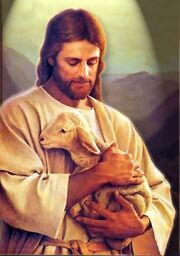 bee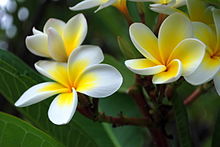 cbird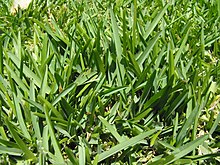 flower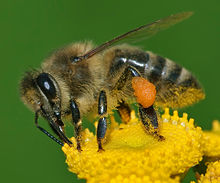 sun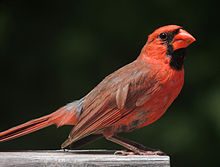 ladybird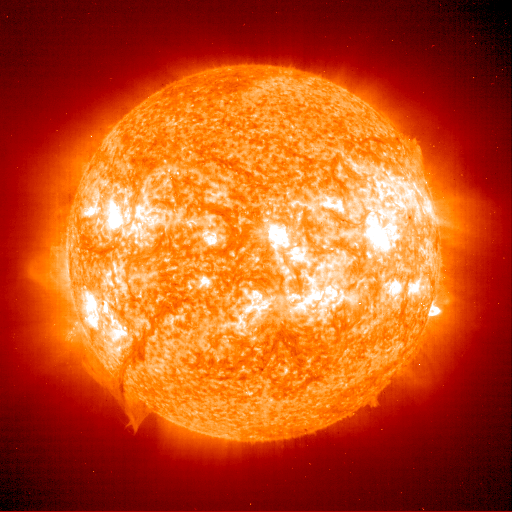 grass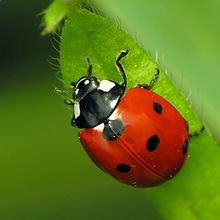 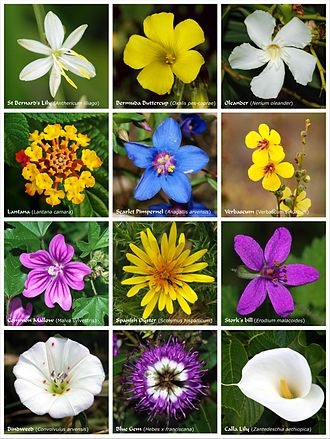 be___b___rdflo___ers___nlad___birdgra___sπασχαλίτσα=λουλούδι=ήλιος=πουλί=μέλισσα=………………………………………………………………………………γρασίδι=chickhttps://upload.wikimedia.org/wikipedia/commons/5/54/Day_old_chick_black_background.jpgJesushttps://vignette.wikia.nocookie.net/christian/images/b/b4/Jesus.jpg/revision/latest?cb=20130320053902eggshttps://upload.wikimedia.org/wikipedia/commons/thumb/5/54/Bg-easter-eggs.jpg/1200px-Bg-easter-eggs.jpg. flowerhttps://upload.wikimedia.org/wikipedia/commons/thumb/f/fe/Frangipani_flowers.jpg/330px-Frangipani_flowers.jpg.grasshttps://upload.wikimedia.org/wikipedia/commons/thumb/0/00/Staugustinegrass.JPG/330px-Staugustinegrass.JPG. bee.https://upload.wikimedia.org/wikipedia/commons/thumb/4/4d/Apis_mellifera_Western_honey_bee.jpg/330px-Apis_mellifera_Western_honey_bee.jpg.sunhttps://i.pinimg.com/originals/20/20/60/202060410374848185bc7b643c40ea7e.gif.ladybirdhttps://upload.wikimedia.org/wikipedia/commons/thumb/0/08/7-Spotted-Ladybug-Coccinella-septempunctata-sq1.jpg/330px-7-Spotted-Ladybug-Coccinella-septempunctata-sq1.jpgbirdhttps://upload.wikimedia.org/wikipedia/commons/thumb/5/5f/Northern_Cardinal_Broadside.jpg/330px-Northern_Cardinal_Broadside.jpg.flowershttps://upload.wikimedia.org/wikipedia/commons/thumb/a/a5/Flower_poster_2.jpg/660px-Flower_poster_2.jpg.